Tutů, pozór, jedu10.-14.5. 2020										Bc. Petra Moravcová 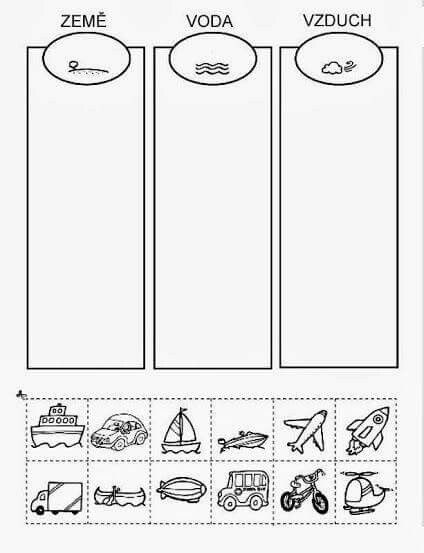 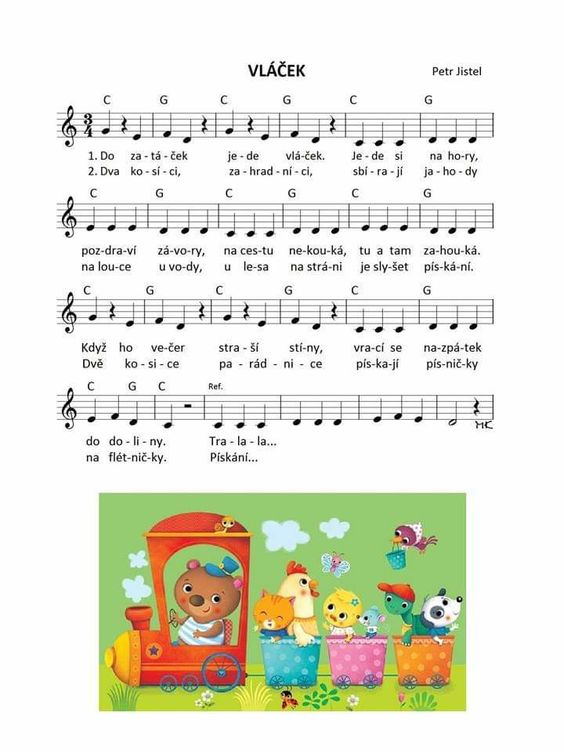 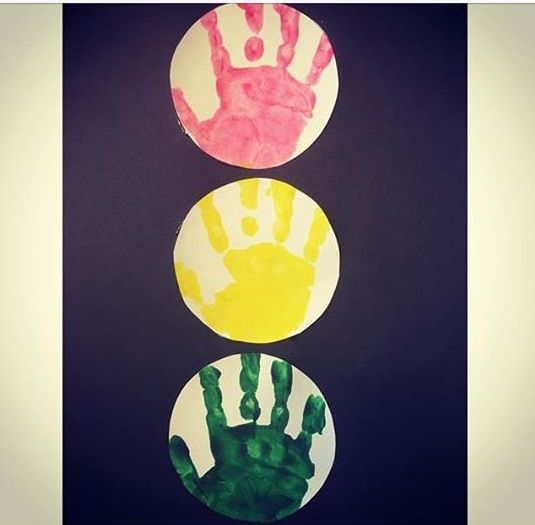 PONDĚLÍ10.5RH-Spontánní hry dětí – drobné manipulační hry (konstruktivní a technické) – hra se kočárky, panenkami a podobně.KK-Přivítání se po víkendu, povídání si o tom, co děti zažily, jaké bylo počasí. Opakování oblečení na konkrétní roční období. Přivítání dětí nepředškolního věku po dlouhé době v MŠ. Seznámení s tématem týdne (o čem si budeme povídat). Povídání si o silničním provozu (Kdo může řídit?  Kolik má auto kol? Co vše patří mezi dopravní prostředky? Prohlížení obrázků značek a popsání.)PH-„Cvičíme s dopravními prostředky“ (kolo, auto, vlak, loďka, letadlo - předvádíme) HČ-„Výroba semaforu“ – povídání si o tom, k čemu nám slouží semafor, jaké barvy na sobě má, jaké tvary obsahuje semafor. Obkreslení šablony kruhu, obtisknutí dlaně do kruhu (3x červená, oranžová, zelená), vystřižení a nalepení na černý papír či čtvrtku.ÚTERÝ11.5RH-Hra Čelovka (hádání a popisování obrázku, který má druhý na čele), magnetická stavebnice, kinetický písek – rozvoj jemné motoriky (procvičení prstů), pěnové puzzle, kostky.KK-Logochvilka (procvičení jazyka, ústní gymnastika, procvičení výslovnosti) Opakování značek. Povídání si o dopravních prostředcích (pomocí obrázků) Vytleskávání a určování začátečního písmene. Co znamenají barvy na semaforu? A k čemu nám slouží? PH-„Na auta“ – postřehová hra, rozvoj obratnostiHČ-„Nácvik písně – Vláček“ – rozezpívání na známých písní (Kočka leze dírou, Skákal pes, Prší prší, Lečo,…) Dechové cvičení. Nácvik textu, poté přidání doprovodu (po kouskách). Volná hra dětí v herně i u stolečkuSTŘEDA12.5RH-Rozvoj jemné a hrubé motoriky u stolečků i v herně – malování s temperami, střihání dle čar, hra na rodinu, hra na divadlo.KK-Vyplněná přírodního kalendáře (den, počasí). Opakování předmatematických dovedností. Opakování starých témat (květiny, živly, třídění a podobně). Povídání si o správném vybavení při jízdě na kole. PH-„Na slepou bábu“HČ-„Práce ve skupině“ – stavění dopravních prostředků z pet víček, stavění silnice a podobně. Kresba u stolečku – dítě si může vybrat libovolný dopravní prostředek a namalovat ho.ČTVRTEK13.5RH-U stolečků – deskové a rozvojové hry, v herně hra v obchodě, v kuchyňce a podobně. KK-Opakování písně Vláček. Povídání si o odrazkách (proč jsou důležité, kdy je musíme nosit). Opakování dopravnách značek a dopravních prostředků. Povídání si o tom, jak se má správně přecházet po přechodě a při chůzi na chodníku. PCH-„Tancování s Míšou“HČ-„Závody družstev“ – skok snožmo, slalom, prolézání tunelem, běh s míčem. Rozvoj hrubé motoriky a koordinace pohybů. PÁTEK14.5RH-Volná hra dětí v herně i u stolečků (modelína, kinetický písek, lepivé kuličky, stavebnice, kadeřnictví)KK-Opakování prostorové orientace (vpravo, vlevo, …) Opakování adresy (kde kdo bydlí). Proč je důležité, abyste věděly, kde bydlíte? Opakování celého týdne, co jsme probrali, vysvětlení dětem, co jim není jasné. Přiřazení osob k dopravním prostředků (raketa – kosmonaut, vlak – průvodčí, policejní auto – policista a podobně.  PH-„Na přání dětí“HČ-„Pracovní list – dopravní prostředky“ – vybarvení obrázků, vystřižení a nalepení do správného sloupečku, podle toho kam patří. 